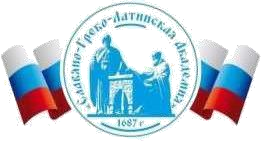 Автономная Некоммерческая Организация Высшего Образования«Славяно-Греко-Латинская Академия»Аннотация к рабочей программе производственной практикиБ2.В.01(П) производственная (Технологическая (проектно-технологическая) практика) практикаСроки проведения – 3 курс, 6 семестр, 4 недели, 6 зач.ед.Одобрено:Решением Ученого Советаот «22» апреля 2022 г. протокол № 5УТВЕРЖДАЮРектор АНО ВО «СГЛА»_______________ Храмешин С.Н.Направление подготовки38.03.05 Бизнес-информатикаНаправленность (профиль)Информационная бизнес-аналитика и цифровые инновацииКафедрамеждународных отношений и социально-экономических наукФорма обученияГод начала обученияОчная2022Реализуется в семестре6  курс 3 курсОбъем занятий:6 з.е. 	 6 семестрПродолжительность4 неделиЗачет с оценкой6 семестрКраткое содержаниеПроизводственная технологическая (проектно-технологическая) практика проводится в организациях различной организационно-правовой формы (коммерческие, некоммерческие), в органах государственного и муниципального управления и иных профильных учреждениях, и организациях, с которыми заключены договоры о прохождении обучающимися практики.Реализуемые компетенцииПК-1, ПК -2, ПК-3, ПК -4Результаты освоения практики-способен осуществлять сбор, обработку и анализ мировых информационных ресурсов в целях оценки эффективности процессов с использованием инструментальных средств и ИТ-технологий; - изучил основы функционирования информационных систем в экономике, понимает работу систем по управлению базами данных, способен разрабатывать технологии интеграции ИС с существующими ИС заказчика; понимает основы информационного менеджмента, его задачи и особенности, способен осуществлять управление ИТ-инфраструктурой организации;способен осуществлять анализ проблемной ситуации и разработку бизнес-требований к системе, владеть навыками совершенствования бизнес-процессовТрудоемкость, з.е.6Формы отчетностиЗачет с оценкойПеречень основной и дополнительной литературы, необходимой для освоения дисциплиныПеречень основной и дополнительной литературы, необходимой для освоения дисциплиныОсновная литератураДушин, В.К. Теоретические основы информационных процессов и систем: учебник / В.К. Душин. - 5-е изд. - М.: Издательско-торговая корпорация «Дашков и К°», 2016. - 348 с.: ил. Библиогр. в кн. - ISBN 978-5-394-01748-3 ; То же [Электронный ресурс]. -URL:  //biblioclub.ru/index.php?page=book&id=453880Информационные системы и технологии управления: учебник /под ред. Г.А. Титоренко. - 3-е изд., перераб. и доп. - М. : Юнити-Дана,2015. - 591 с.: ил., табл., схемы - (Золотой фонд российских учебников). -ISBN 978-5-238-01766-2; То же [Электронный ресурс]. -URL:  //biblioclub.ru/index.php?page=book&id=115159 3. Швецов, Н. И. (СКФУ). Вычислительная техника и информационные технологии: учебное пособие для студентов направления подготовки 210700.62 Инфокоммуникационные технологии и системы связи / Н. И. Швецов; ФГАОУ ВПО Сев.-Кав. федер. ун-т</font>. Ставрополь : СКФУ, 2014. - 243 с., экземпляров неограниченоДополнительная литератураГвоздева, В. А. Информатика, автоматизированныеинформационные технологии и системы: учебник / В. А. Гвоздева. М.: Форум-ИНФРА-М, 2013. - 544 с.: ил. - (Профессиональное образование). - Гриф: Рек. НМС. - Библиогр.: с. 536-537. - ISBN 9785-8199-0449-7. - ISBN 978-5-16-004572-6, экземпляров 1Коробова, Л. А. Программные математические комплексы:учебное пособие / Л.А. Коробова, С.Н. Черняева, И.Е. Медведкова ;Министерство образования и науки РФ ; ФГБОУ ВПО «Воронежский государственный университет инженерных технологий». - Воронеж: Воронежский государственный университет инженерных технологий, 2014. - 67 с.: ил. http://biblioclub.ru/. - Библиогр. в кн. - ISBN 978-5-00032-25-9, экземпляров неограниченоИнформационные аналитические системы: учебник /Т.В. Алексеева, Ю.В. Амириди, В.В. Дик и др.; под ред. В.В. Дика. -М.: Московский финансово-промышленный университет «Синергия», 2013. - 384 с. : ил., табл., схемы - (Университетская серия). - Библиогр. в кн. - ISBN 978-5-4257-0092-6; То же [Электронный ресурс]. - URL: //biblioclub.ru/index.php?page=book&id=252981Капулин, Д.В. Информационная структура предприятия:учебное пособие / Д.В. Капулин, А.С. Кузнецов, Е.Е. Носкова; Министерство образования и науки Российской Федерации, Сибирский Федеральный университет. - Красноярск: Сибирский федеральный университет, 2014. - 186 с.: схем., ил. - Библиогр. в кн. ISBN 978-5-7638-3128-3 ; То же [Электронный ресурс]. URL: //biblioclub.ru/index.php?page=book&id=435685учебное пособие / Л.А. Коробова, С.Н. Черняева, И.Е. Медведкова ;Министерство образования и науки РФ ; ФГБОУ ВПО «Воронежский государственный университет инженерных технологий». - Воронеж: Воронежский государственный университет инженерных технологий, 2014. - 67 с.: ил. http://biblioclub.ru/. - Библиогр. в кн. - ISBN 978-5-00032-25-9, экземпляров неограниченоИнформационные аналитические системы: учебник /Т.В. Алексеева, Ю.В. Амириди, В.В. Дик и др.; под ред. В.В. Дика. -М.: Московский финансово-промышленный университет «Синергия», 2013. - 384 с. : ил., табл., схемы - (Университетская серия). - Библиогр. в кн. - ISBN 978-5-4257-0092-6; То же [Электронный ресурс]. - URL: //biblioclub.ru/index.php?page=book&id=252981Капулин, Д.В. Информационная структура предприятия:учебное пособие / Д.В. Капулин, А.С. Кузнецов, Е.Е. Носкова; Министерство образования и науки Российской Федерации, Сибирский Федеральный университет. - Красноярск: Сибирский федеральный университет, 2014. - 186 с.: схем., ил. - Библиогр. в кн. ISBN 978-5-7638-3128-3 ; То же [Электронный ресурс]. URL: //biblioclub.ru/index.php?page=book&id=435685